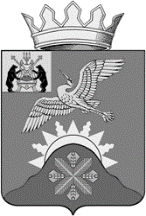 Российская ФедерацияНовгородская область Батецкий муниципальный районСОВЕТ ДЕПУТАТОВ БАТЕЦКОГО СЕЛЬСКОГО ПОСЕЛЕНИЯР Е Ш Е Н И ЕОб утверждении Положения об удостоверении старосты сельского населенного пункта Батецкого сельского поселения Батецкого муниципального района Новгородской областиПринято Советом депутатов Батецкого сельского поселения 21 мая  2019 годаВ соответствии с Федеральным законом от 06 октября 2003 года № 131-ФЗ «Об общих принципах организации местного самоуправления в Российской Федерации», Уставом Батецкого муниципального района, Уставом Батецкого сельского поселения Совет депутатов Батецкого сельского поселенияРЕШИЛ:1. Утвердить прилагаемое Положение об удостоверении старосты сельского населенного пункта Батецкого сельского поселения Батецкого муниципального района Новгородской области.2. Утвердить прилагаемый образец удостоверения «Староста сельского населенного пункта Батецкого сельского поселения».3.	Решение вступает в силу со дня его официального опубликования.4. Опубликовать решение в муниципальной газете «Батецкие вести» и разместить на официальном сайте Администрации Батецкого муниципального района.Заместитель председателяСовета депутатов Батецкого сельского поселения                                               В.Н. Бабаркинап. Батецкий21 мая 2019 года№ 198-СД                                                                Утверждено                                                                                решением Совета депутатов                                                                                 Батецкого сельского поселения                                                                                 от 21.05.2019  № 198-СД________ПОЛОЖЕНИЕоб удостоверении старосты сельского населенного пункта Батецкого сельского поселения Батецкого муниципального района Новгородской области 1. Удостоверение старосты сельского населенного пункта Батецкого сельского поселения Батецкого муниципального района Новгородской области (далее – удостоверение) является основным документом, подтверждающим полномочия старосты сельского населенного пункта Батецкого сельского поселения Батецкого муниципального района Новгородской области.2. Удостоверение подписывается и выдается Главой Батецкого сельского поселения Батецкого муниципального района. Удостоверению присваивается номер, который фиксируется в журнале учета и выдачи удостоверений старост.3. Выдача удостоверений старостам производится под их роспись в журнале учета выдачи удостоверений старост.4. Староста обязан обеспечить сохранность удостоверения. В случае утери (порчи) удостоверения, староста подаёт на имя Главы Батецкого сельского поселения письменное заявление о выдаче нового удостоверения, в котором указывает причину его утери (порчи). С письменного разрешения Главы Батецкого сельского поселения старосте вручается новое удостоверение. Информация о факте утери удостоверения с указанием его номера обнародуется.5. По истечении срока полномочий старосты удостоверение считается недействительным.6. В случае досрочного прекращения полномочий старосты, удостоверение старосты возвращается им Главе Батецкого сельского поселения.                                                                      Утвержден                                                                                решением Совета депутатов                                                                                 Батецкого сельского поселения                                                                                 от 21.05.2019  № 198-СД________ОБРАЗЕЦ  удостоверения старосты сельского населенного пункта Батецкого сельского поселенияОписание:УДОСТОВЕРЕНИЕСТАРОСТЫУДОСТОВЕРЕНИЕ № ____Место для фотографии______________(личная подпись)Действительно до __________20__ годаПродлено до ______________ 20__ годаФамилия_______________________________Имя___________________________________Отчество_______________________________Является старостой _______________________________________(наименование населенного пункта)Глава  Батецкого сельского поселения______________            _________________подпись                                 ф.и.о. Место печатиУдостоверение состоит из двух соединенных частей размером                            95см х 95см, в развернутом виде 195см х 65см, тиснение красного цвета из твердой бумаги. Внутри на белом фоне текст печатается черным обычным и жирным шрифтом размером 9, 11,14.